y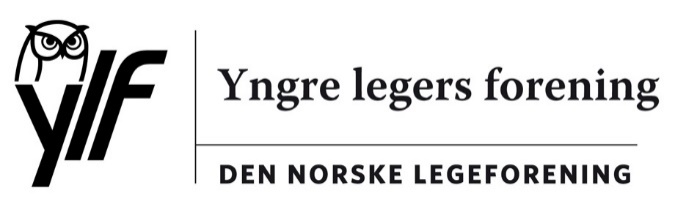 Den norske legeforeningHøring – forslag til endringer i egenandelsregisterforskriften. Ylf takker for tilsendt høring - forslag til endringer i egenandelsregisterforskriften.  Ylf er svært skeptisk til kobling av registre som direkte eller indirekte kan svekke befolkningens  tillit til helsepersonells taushetsplikt.  Vi er bekymret for at dette kan være tilfellet i den aktuelle høring ved at en rekke individuelle egenskaper (utdanning, inntekt- og stønandsopplysninger samt egenandelsopplysninger) kobles og dermed kan dels være med på å indentifisere individer eller grupper av individer på en måte som kan brukes politisk jf. siste års SSB-sak. Videre vil det også kunne identifisere enkeltindivider og dermed indirekte gi tilgang på individuelle helseopplysninger til de med tilgang til resultatene av registerkoblingene. Dette synes ikke tilstrekkelig belyst i høringen. Med vennlig hilsenYngre legers foreningChrister MjåsetlederDokumentet er godkjent elektronisk	Deresr  ref.:Vår ref.:xx/xxxxDato:30.08.2018